المسح العالمي الذي يجريه التحالف الدولي للإعاقة حول مشاركة منظمات الأشخاص ذوي الإعاقة في برامج وسياسات التنمية 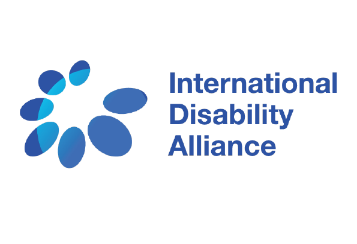 مجموعة الأدوات الخاصة بوسائل التواصل الإجتماعي خلفية المسح العالمي الذي يجريه التحالف الدولي للإعاقة يُعتبر هذا المسح العالمي الذي يجريه التحالف الدولي للإعاقة الأداة العالمية الأولى التي ترصد مشاركة منظمات الأشخاص ذوي الإعاقة في برامج وسياسات التنمية. هو عبارة عن أداة مساءلة لرصد أن "لا شيء عنّا بدوننا".هذا المسح يستطلع آراء منظمات الأشخاص ذوي الإعاقة حول كيفية شمل حكوماتها والأمم المتحدة والجهات المانحة الأشخاص ذوي الإعاقة في كافة مراحل وضع البرامج وفي المجالات كلِّها: ما مدى انخراط منظمات الأشخاص ذوي الإعاقة؟ هل هذه المشاركة مجدية؟ ما هي الممارسات الجيِّدة أو الحواجز التي تعيق مشاركتنا؟ هل تتم استشارتنا في المسائل التي تقتصر على الإعاقة أو في المسائل كلِّها التي تعني الأشخاص ذوي الإعاقة؟   أصوات منظمات الأشخاص ذوي الإعاقة تهمّ على المستويات كافة (من المحلي إلى القومي فالإقليمي والعالمي): كلما زادت الإجابات التي نحصل عليها، زادت أدلّتنا ومناصرتنا قوة. سيقدِّم هذا المسح المعلومات لبناء مؤشر مشاركة منظمات الأشخاص ذوي الإعاقة الأول على الإطلاق كأداة مناصرة. فعلى سبيل المثال، ستتمكّن من مقارنة المشاركة في بلدك بدول أخرى لتقيم وزناً لجهود المناصرة التي تبذلها. المسح العالمي الذي يجريه التحالف الدولي للإعاقة متوفّر على شبكة الإنترنت عبر الرابط التالي: http://www.internationaldisabilityalliance.org/global-survey تنتهي المهلة المحدّدة لإتمام المسح في 16 كانون الأول/ديسمبر 2018. المسح العالمي الذي يجريه التحالف الدولي للإعاقة متوفّر باللغات العربية، والصينية، والفرنسية، والإنجليزية، والروسية، والإسبانية، وبلغة الإشارة الدولية.  كيف لك أن تنشر الرسالة؟ الرجاء مساعدتنا على نشر المسح العالمي الذي يجريه التحالف الدولي للإعاقة عبر وسائل التواصل الإجتماعي. إستعمل وسم #IDAGlobalSurvey غرّد واكتب المنشورات على فيسبوك بالإستناد إلى المنشورات المقترحة أدناه!لا تنسَ الإشارة إلى التحالف الدولي للإعاقة عبر رمز @IDA_CRPD_Forum (تويتر) و @InternationalDisabilityAlliance (فيسبوك). منشورات مقترحة لوسائل التواصل الإجتماعي: ساعدنا على تعقب مشاركة الأشخاص ذوي الإعاقة في سياسات وبرامج التنمية على المستويات كافة. شارك في المسح العالمي الذي يجريه التحالف الدولي للإعاقة هنا: هل أنت عضو في إحدى منظمات الأشخاص ذوي الإعاقة؟ إرفع صوتك وأخبرنا كيف تشركك الحكومات والأمم المتحدة والجهات المانحة في سياساتها وبرامجها. شارك في المسح العالمي الذي يجريه التحالف الدولي للإعاقة هنا: http://bit.ly/IDAGlobalSurvey يرغب التحالف الدولي للإعاقة في الإستماع إلى صوتك حول كيفية إشراك حكومتك والأمم المتحدة والجهات المانحة الأشخاص ذوي الإعاقة في سياساتها وبرامجها. إن كنت تمثِّل إحدى منظمات الأشخاص ذوي الإعاقة، شارك في المسح العالمي الذي يجريه التحالف الدولي للإعاقة هنا: http://bit.ly/IDAGlobalSurvey ساعِد التحالف الدولي للإعاقة على بناء مؤشر مشاركة منظمات الأشخاص ذوي الإعاقة الأول على الإطلاق. شارك في المسح العالمي الذي يجريه التحالف الدولي للإعاقة وأخبرنا كيف تشمل حكومتك والأمم المتحدة والجهات المانحة الأشخاص ذوي الإعاقة في سياساتها وبرامجها. http://bit.ly/IDAGlobalSurvey هل أنت عضو في إحدى منظمات الأشخاص ذوي الإعاقة الناشطة على المستوى القطري؟ أخبرنا كيف تراعي الحكومات صوتك في سياسات وبرامج التنمية. شارك في المسح العالمي الذي يجريه التحالف الدولي للإعاقة: http://bit.ly/IDAGlobalSurvey  تنكب الأمم المتحدة حاليًا على تقييم مدى إشراك الإعاقة، بما فيها منظمات الأشخاص ذوي الإعاقة. شارك في المسح العالمي الذي يجريه التحالف الدولي للإعاقة وأخبرنا ما رأيك. http://bit.ly/IDAGlobalSurvey  كيف قامت وكالات التمويل بإشراك الأشخاص ذوي الإعاقة في عملها حتى الآن؟ ساعدنا وأسمعنا صوتك. شارك في المسح العالمي الذي يجريه التحالف الدولي للإعاقة حول مشاركة منظمات الأشخاص ذوي الإعاقة في سياسات وبرامج التنمية. http://bit.ly/IDAGlobalSurveyما هي المستويات الحالية لمشاركة منظمات الأشخاص ذوي الإعاقة في برامج وسياسات التنمية الحكومية وغيرها؟ ساعدنا على تشخيص الوضع لتعزيز مناصرتنا. شارك في المسح العالمي الذي يجريه التحالف الدولي للإعاقة: http://bit.ly/IDAGlobalSurveyألاّ يخلف الركب شخصاً من ذوي الإعاقة خلفه؟ فلنرصد هذا الأمر على أرض الواقع. أخبرنا عن خبرتك وعن إشراك منظمات الأشخاص ذوي الإعاقة في برامج وسياسات التنمية. شارك في المسح العالمي الذي يجريه التحالف الدولي للإعاقة هنا: http://bit.ly/IDAGlobalSurveyتفرض المادة 4,3 من اتفاقية حقوق الأشخاص ذوي الإعاقة على الحكومات ووكالات التنمية وجهات التمويل إشراك الأشخاص ذوي الإعاقة في عملها. شارك في المسح العالمي الذي يجريه التحالف الدولي للإعاقة وأخبرنا إن كانت تحترم هذا الموجب. http://bit.ly/IDAGlobalSurvey لا شيء عنّا بدوننا يعني إشراك الأشخاص ذوي الإعاقة في سياسات وبرامج التنمية على اختلاف مستوياتها. شاركنا برأيك حول الحقائق على الأرض. شارك في المسح العالمي الذي يجريه التحالف الدولي للإعاقة: http://bit.ly/IDAGlobalSurveyهل من أسئلة؟ الرجاء الإتصال بتالين أفاديس، tavades@ida-secretariat.org، لأيّ استفسار.